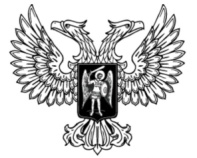 ДонецкАЯ НароднАЯ РеспубликАЗАКОНО ВНЕСЕНИИ ИЗМЕНЕНИЙ В ЗАКОНЫ ДОНЕЦКОЙ НАРОДНОЙ РЕСПУБЛИКИ «О ГОСУДАРСТВЕННОЙ РЕГИСТРАЦИИ ВЕЩНЫХ ПРАВ НА НЕДВИЖИМОЕ ИМУЩЕСТВО И ИХ ОГРАНИЧЕНИЙ (ОБРЕМЕНЕНИЙ)» И «О НОТАРИАТЕ»Принят Постановлением Народного Совета 6 августа 2021 годаСтатья 1Внести в Закон Донецкой Народной Республики от 24 июня 2016 года
№ 141-IНС «О государственной регистрации вещных прав на недвижимое имущество и их ограничений (обременений)» (опубликован на официальном сайте Народного Совета Донецкой Народной Республики 25 июля 2016 года) следующие изменения:1) в наименовании слово «ВЕЩНЫХ» исключить;2) в статье 1:а) в части 1 слово «вещных» исключить;б) часть 2 изложить в следующей редакции:«2. Положения настоящего Закона не применяется к государственному учету и государственной регистрации прав на участки недр, воздушные и морские суда, суда внутреннего плавания, а также на государственную регистрацию прав на землю лиц, не являющихся собственниками земельных участков.»;3) в части 1 статьи 2:а) пункт 1 изложить в следующей редакции:«1) государственная регистрация прав на недвижимое имущество (далее – государственная регистрация прав) – юридический акт признания и подтверждения государством возникновения, изменения, перехода, прекращения права определенного лица на недвижимое имущество или ограничение такого права и обременения недвижимого имущества;»;б) пункт 2 изложить в следующей редакции:«2) Государственный реестр прав на недвижимое имущество (далее – Государственный реестр прав) – единая государственная электронная информационная система, содержащая достоверные систематизированные сведения о зарегистрированных правах на недвижимое имущество, основаниях их возникновения, правообладателях, а также иных установленных в соответствии с настоящим Законом сведений;»;в) пункт 3 признать утратившим силу;г) пункт 5 признать утратившим силу;4) дополнить статьей 21 следующего содержания:«Статья 21. Правовая основа государственной регистрации прав1. Правовую основу государственной регистрации прав составляют Конституция Донецкой Народной Республики, Гражданский кодекс Донецкой Народной Республики, настоящий Закон, другие законы и иные нормативные правовые акты Донецкой Народной Республики.2. В случаях, установленных настоящим Законом, нормативными правовыми актами Главы Донецкой Народной Республики и Правительства Донецкой Народной Республики, правовую основу государственной регистрации прав составляют также нормативные правовые акты республиканского органа исполнительной власти, реализующего государственную политику в сфере юстиции.»;5) в статье 3:а) часть 1 изложить в следующей редакции:«1. Государственная регистрация прав осуществляется посредством внесения в Государственный реестр прав записи о праве на недвижимое имущество, записи об ограничении прав и обременении недвижимого имущества.»;б) часть 2 изложить в следующей редакции:«2. Государственная регистрация права в Государственном реестре прав является единственным доказательством существования зарегистрированного права на недвижимое имущество. Права на недвижимое имущество и их ограничения (обременения), подлежащие государственной регистрации в соответствии с настоящим Законом, возникают с момента их регистрации в Государственном реестре прав, за исключением случаев, установленных частью 4 настоящей статьи.Зарегистрированное в Государственном реестре прав право на недвижимое имущество может быть оспорено только в судебном порядке.»;в) часть 3 признать утратившей силу;г) в части 5 слово «вещных» исключить;д) в части 7 после слов «ограничений (обременений)» слово «вещных» исключить, слова «субъекту права» заменить словом «правообладателю»;6) в статье 4:а) в абзаце первом части 1 слово «вещные» исключить;б) пункт 2 части 1 изложить в следующей редакции:«2) право хозяйственного ведения недвижимым имуществом, право оперативного управления недвижимым имуществом, право пожизненного наследуемого владения земельным участком, право постоянного (бессрочного) пользования земельным участком;»;в) часть 1 дополнить пунктом 21 следующего содержания:«21) сервитуты, ипотека, аренда, субаренда здания или другого сооружения (их отдельных частей), предприятия, наем жилого помещения;»;г) в пункте 4 части 1 слово «вещных» исключить;д) в части 2 слово «Вещные» исключить;7) часть 1 статьи 5 изложить в следующей редакции:«1. В Государственном реестре прав регистрируются права и их ограничения (обременения) на земельные участки, а также на другие недвижимые вещи, расположенные на земельном участке, перемещение которых невозможно без их обесценивания и изменения назначения, а именно: предприятия как имущественные комплексы, жилые дома, здания, сооружения (их отдельные части), квартиры, жилые и нежилые помещения.»;8) наименование главы 2 изложить в следующей редакции:«Глава 2. Органы и должностные лица, осуществляющие государственную регистрацию прав»;9) статью 6 изложить в следующей редакции:«Статья 6. Органы, осуществляющие государственную регистрацию прав1. Государственная регистрация прав, ведение Государственного реестра прав и предоставление сведений, содержащихся в Государственном реестре прав, осуществляются республиканским органом исполнительной власти, реализующим государственную политику в сфере юстиции и его территориальными органами (далее – органы государственной регистрации прав).2. Государственная регистрация прав на землю лиц, не являющихся собственниками земельных участков, ведение Государственного земельного кадастра осуществляются органом исполнительной власти, реализующим государственную политику в сфере земельных отношений, оценки земли, регистрации и ведения Государственного земельного кадастра, геодезии и картографии, в порядке, установленном законодательством Донецкой Народной Республики.»;10) статью 7 изложить в следующей редакции:«Статья 7. Полномочия в сфере государственной регистрации прав республиканского органа исполнительной власти, реализующего государственную политику в сфере юстицииРеспубликанский орган исполнительной власти, реализующий государственную политику в сфере юстиции:1) осуществляет нормативное правовое регулирование в сфере государственной регистрации прав на недвижимое имущество и их ограничений (обременений);2) обеспечивает формирование и реализацию государственной политики в сфере государственной регистрации прав на недвижимое имущество и их ограничений (обременений);3) координирует в пределах полномочий деятельность органов государственной регистрации прав, государственных регистраторов прав на недвижимое имущество и их ограничений (обременений) (далее – государственный регистратор прав);4) обеспечивает соблюдение органами государственной регистрации прав, государственными регистраторами прав порядка ведения Государственного реестра прав, а также является держателем и администратором Государственного реестра прав;5) разрабатывает и издает методические материалы для органов государственной регистрации прав, государственных регистраторов прав по вопросам осуществления государственной регистрации прав, ведения Государственного реестра прав, предоставления сведений, содержащихся в Государственном реестре прав;6) обеспечивает обучение и повышение квалификации работников органов государственной регистрации прав, государственных регистраторов прав;7) обеспечивает создание (разработку) и функционирование Государственного реестра прав;8) организует работу органов государственной регистрации прав, связанную с обеспечением деятельности по государственной регистрации прав;9) осуществляет иные полномочия в соответствии с законом.»;11) статью 8 признать утратившей силу;12) статью 9 изложить в следующей редакции:«Статья 9. Полномочия органов государственной регистрации правК полномочиям органов государственной регистрации прав при осуществлении ими государственной регистрации прав на недвижимое имущество относятся:1) прием заявлений (запросов) и прилагаемых к нему документов;2) проверка действительности поданных заявителем документов и наличия соответствующих прав у подготовившего документ лица или органа власти;3) проверка наличия ранее зарегистрированных и ранее заявленных прав;4) государственная регистрация прав на недвижимое имущество;5) выдача документов, подтверждающих осуществление государственной регистрации прав;6) ведение Государственного реестра прав и предоставление сведений, содержащихся в нем;7) принятие (взятие) на учет бесхозяйного и выморочного недвижимого имущества;8) внесение изменений в записи Государственного реестра прав, внесение записей об отмене государственной регистрации прав на недвижимое имущество и их ограничений (обременений), отмена решения государственного регистратора прав и отмена записей в Государственном реестре прав;9) иные полномочия, установленные настоящим Законом.»;13) в статье 10:а) в наименовании статьи слово «вещных» исключить;б) в абзаце первом пункта 1 части 2 слово «вещными» исключить;в) в подпункте «б» пункта 1 части 2 слово «вещных» исключить;г) в подпункте «г» пункта 1 части 2 слово «вещных» исключить;д) пункт 1 части 2 дополнить подпунктом «е» следующего содержания:«е) наличие записи о возражении в отношении зарегистрированного права на недвижимое имущество лица, право собственности которого в Государственном реестре прав было зарегистрировано ранее;»;е) в пункте 9 части 2 после слов «запрашивает от» дополнить словом «судов,»;ж) часть 4 изложить в следующей редакции:«4. Государственный регистратор прав самостоятельно принимает решение о государственной регистрации прав или об отказе в такой регистрации. Не допускается вмешательство в деятельность государственного регистратора прав. Лица, оказывающие воздействие на государственного регистратора прав при осуществлении им государственной регистрации прав, несут ответственность в соответствии с законом.»;14) в статье 11:а) в части 1 слово «вещных» исключить, слова «субъектах этих прав» заменить словом «правообладателях»;б) в части 2 слово «вещных» исключить;в) в части 3 слово «вечному» заменить словом «постоянному»;г) в части 4 слово «вещных» исключить;д) часть 5 изложить в следующей редакции:«5. Ведение Государственного реестра прав осуществляется на русском языке на основе принципов достоверности и доступности его сведений.»;15) в статье 12:а) часть 1 изложить в следующей редакции:«1. Государственный реестр прав состоит из:1) разделов, которые открываются на каждый объект недвижимого имущества при проведении государственной регистрации права собственности на него;2) базы данных о регистрации заявлений и запросов;3) регистрационных дел;4) специального раздела.»;б) в пункте 2 части 2 слова «субъекте (субъектах) такого права» заменить словами «собственнике (собственниках)»;в) в пункте 3 части 2 слова «субъектах таких прав» заменить словами «их правообладателях»;г) пункт 4 части 2 изложить в следующей редакции:«4) ограничениях (обременениях) прав на недвижимое имущество и их правообладателях.»;д) дополнить частью 4 следующего содержания:«4. Государственный реестр прав, его разделы и базы данных ведутся в электронной форме. Регистрационные дела хранятся на бумажном носителе и в электронной форме.»;е) дополнить частью 5 следующего содержания:«5. В случае отсутствия раздела, открытого на объект недвижимого имущества в Государственном реестре прав сведения об ограничениях (обременениях) прав на недвижимое имущество и лицах, в пользу которых они установлены, а также о постановке (взятии) на учет бесхозяйного и выморочного недвижимого имущества, вносятся в специальный раздел Государственного реестра прав.»;16) статью 14 изложить в следующей редакции:«Статья 14. Регистрационные дела1. Регистрационные дела представляют собой совокупность документов, на основании которых в Государственный реестр прав внесены сведения, установленные настоящим Законом. В состав регистрационного дела входят документы, в которых содержатся сведения о недвижимом имуществе, праве собственности на него, других правах и их ограничениях (обременениях), а также иные документы, содержащие сведения, подлежащие включению в Государственный реестр прав в соответствии с настоящим Законом.2. Регистрационные дела ведутся на бумажном носителе и в электронной форме. Заявления и необходимые для государственной регистрации прав документы, представленные в форме документов на бумажном носителе, переводятся органом государственной регистрации прав в форму электронного образа документа. Электронный образ документа регистрационного дела не имеет юридической силы, за исключением случаев, предусмотренных законом Донецкой Народной Республики.3. Регистрационное дело подлежит постоянному хранению в архиве, который создается в органе государственной регистрации прав.4. Порядок ведения архива органа государственной регистрации прав, который определяет в том числе правила ведения регистрационных дел, устанавливается республиканским органом исполнительной власти, реализующим государственную политику в сфере юстиции.5. При проведении выемки регистрационных дел (документов из них) орган государственной регистрации прав, в котором хранятся регистрационные дела, обязан сделать опись изъятых документов, обеспечить изготовление копий документов, изымаемых из регистрационного дела, пронумеровать, прошить и заверить их печатью. Изготовленные копии документов остаются в регистрационном деле, в случае если изымается все регистрационное дело, копии изготавливаются со всего дела.К регистрационному делу приобщается копия акта о проведении выемки.После проведения соответствующих следственных действий документы, изъятые из регистрационного дела, подлежат немедленному возврату органу государственной регистрации, который обеспечивал их хранение.»;17) в статье 15:а) в пункте 6 части 1 слово «вещных» исключить;б) абзац второй части 2 дополнить словами «, утверждаемом Правительством Донецкой Народной Республики»;в) в части 3 слово «производных» исключить, слово «которое» заменить словом «который»;г) часть 5 изложить в следующей редакции:«5. Государственная регистрация прав на недвижимое имущество или отказ в ней проводится в срок, не превышающий пятнадцати рабочих дней (кроме случаев, установленных частью 7 настоящей статьи) со дня подачи заявления и документов, предусмотренных настоящим Законом и иными нормативными правовыми актами Донецкой Народной Республики, необходимых для ее проведения.»;д) часть 11 признать утратившей силу;е) часть 12 изложить в следующей редакции:«12. Формы заявлений, запросов, решений, необходимых для проведения государственной регистрации прав, постановки (взятия) на учет бесхозяйного или выморочного недвижимого имущества, предоставления информации из Государственного реестра прав, и требования к их заполнению устанавливаются республиканским органом исполнительной власти, реализующим государственную политику в сфере юстиции.»;18) в статье 16:а) в наименовании статьи слово «вещных» исключить;б) в части 1 после слов «Заявление о государственной регистрации» слово «вещных» исключить;в) в пункте 1 части 4 слово «вещных» исключить;г) в абзаце втором части 9 слова «государственного исполнителя» заменить словами «судебного пристава»;19) в статье 17:а) в части 3 слово «вещных» исключить;б) дополнить частью 5 следующего содержания:«5. Документы для государственной регистрации прав, составленные за пределами территории Донецкой Народной Республики с участием уполномоченных органов (должностных лиц) других государств или от них исходящие, принимаются органами государственной регистрации прав при условии их официального перевода на государственный язык Донецкой Народной Республики и легализации соответствующим уполномоченным органом, если иное не установлено действующим законодательством.»;в) дополнить частью 6 следующего содержания:«6. Ответственность за достоверность сведений, содержащихся в документах, представленных для государственной регистрации прав, несет заявитель.»;20) в части 1 статьи 18:а) пункт 7 дополнить словами «, или объединения двух и более объектов недвижимого имущества в один»;б) пункт 9 части 1 признать утратившим силу;в) часть 1 дополнить пунктом 91 следующего содержания:«91) физическим и юридическим лицам, которые в установленном законодательством порядке приобрели недвижимое имущество с публичных торгов;»;г) дополнить пунктом 92 следующего содержания:«92) физическим и юридическим лицам – взыскателям, которые по предложению судебного пристава оставили за собой нереализованное недвижимое имущество должника, в порядке, установленном законодательством об исполнительном производстве;д)  дополнить пунктом 93 следующего содержания:«93) физическим и юридическим лицам на объект незавершенного строительства;»;е) пункт 10 изложить в следующей редакции:«10) в иных случаях, предусмотренных законами.»;21) в статье 19:а) в абзаце первом части 1 слово «вещных» исключить;б) пункт 1 части 1 изложить в следующей редакции:«1) договоров в отношении недвижимого имущества, заключенных в соответствии с законодательством Донецкой Народной Республики, или их дубликатов;»; в) часть 1 дополнить пунктом 51 следующего содержания:«51) свидетельств о праве на наследство по завещанию или по закону, их дубликатов;»;г) в абзаце первом части 2 слово «вещных» исключить;д) в пункте 3 части 2 слова «государственного исполнителя» заменить словами «судебного пристава»;е) пункт 4 части 2 изложить в следующей редакции:«4) документа, на котором нотариусом совершена удостоверительная надпись о наложении запрещения отчуждения недвижимого имущества;»;22) в части 3 статьи 20 слово «вечному» заменить словом «постоянному»;23) в статье 24:а) пункт 4 части 1 изложить в следующей редакции:«4) документы, представленные на государственную регистрацию прав, не соответствуют требованиям, установленным законодательством;»;б) пункт 7 части 1 изложить в следующей редакции:«7) при подаче заявления о государственной регистрации права собственности на предприятие как имущественный комплекс, жилой дом, здание, сооружение (их отдельные части), возникшего на основании документа, по которому правоприобретатель приобретает также право собственности на земельный участок, не подано заявление о государственной регистрации права собственности на земельный участок;»;в) пункт 10 части 1 дополнить словами «по 31 декабря 2016 года»;г) часть 1 дополнить пунктом 11 следующего содержания:«11) имеются противоречия между заявленными и уже зарегистрированными правами на недвижимое имущество и их ограничениями (обременениями);»;д) часть 1 дополнить пунктом 12 следующего содержания:«12) ограничения (обременения) прав на недвижимое имущество зарегистрированы в соответствии с законодательством Донецкой Народной Республики.»;е) дополнить частью 31 следующего содержания:«31. Отказ в государственной регистрации прав на недвижимое имущество по основанию, указанному в пункте 12 части 1 настоящей статьи, не распространяется на случаи:1) государственной регистрации прав на недвижимое имущество на основании судебного решения вступившего в законную силу в отношении приобретения, изменения или прекращения права собственности и других прав на недвижимое имущество;2) государственной регистрации права собственности на недвижимое имущество, приобретенное в результате его принудительной реализации в соответствии с законом;3) государственной регистрации иных ограничений (обременений) прав на недвижимое имущество (кроме ипотеки);4) государственной регистрации права собственности на недвижимое имущество на основании свидетельства о праве на наследство;5) государственной регистрации перехода права собственности на недвижимое имущество, являющегося предметом ипотеки, возникновения, перехода или прекращения иных ограничений (обременений) прав на такое недвижимое имущество. Регистрация перехода права собственности на недвижимое имущество, являющееся предметом ипотеки, возникновения, перехода или прекращения иных ограничений (обременений) прав на такое недвижимое имущество осуществляется при наличии письменного согласия залогодержателя, если иное не установлено настоящим Законом или договором об ипотеке. При государственной регистрации перехода права собственности на недвижимое имущество, являющееся предметом ипотеки, возникновения, перехода или прекращения иных ограничений (обременений) прав на такое недвижимое имущество запись, содержащаяся в Государственном реестре прав, о государственной регистрации ипотеки такого объекта недвижимости сохраняется.»;ж) дополнить частью 5 следующего содержания:«5. Отказ в государственной регистрации прав и их ограничений (обременений) или уклонение от государственной регистрации прав могут быть обжалованы в судебном порядке.»;24) статью 26 изложить в следующей редакции:«Статья 26. Внесение сведений в Государственный реестр прав1. В Государственный реестр прав вносятся сведения о правах на недвижимое имущество, их ограничениях (обременениях), а также дополнительные сведения, внесение которых в Государственный реестр прав не влечет за собой переход, изменение, прекращение прав на недвижимое имущество и их ограничений (обременений).2. В Государственный реестр прав вносятся следующие сведения о правах на недвижимое имущество, их ограничениях (обременениях):1) вид права, номер регистрации и дата государственной регистрации права;2) сведения о лице, за которым зарегистрировано право на недвижимое имущество, записи о предыдущих правообладателях;3) сведения об основании возникновения, изменения, перехода и прекращения права на недвижимое имущество;4) вид зарегистрированного ограничения (обременения) права, номер регистрации и дата государственной регистрации такого ограничения (обременения);5) сведения о лицах, в пользу которых установлены ограничения (обременения) прав;6) основания возникновения, изменения, прекращения ограничений (обременений) права.3. В Государственный реестр прав могут вноситься дополнительные сведения, предусмотренные настоящим Законом.4. Записи в Государственный реестр прав и изменения в них вносятся на основании решения, принятого государственным регистратором прав.5. Порядок внесения изменений в записи Государственного реестра прав, внесения записей об отмене государственной регистрации прав, их ограничений (обременений), отмены решения государственного регистратора прав и отмены записей в Государственном реестре прав устанавливается республиканским органом исполнительной власти, реализующим государственную политику в сфере юстиции.»;25) дополнить статьей 261 следующего содержания:«Статья 261. Правила внесения в Государственный реестр прав сведений о возражении в отношении зарегистрированного права на объект недвижимого имущества1. Запись о наличии возражения в отношении зарегистрированного права на объект недвижимого имущества вносится в Государственный реестр прав на основании заявления лица, право собственности которого в Государственном реестре прав было зарегистрировано ранее (далее – предшествующий правообладатель), в срок не более пяти рабочих дней со дня подачи соответствующего заявления в орган государственной регистрации прав. 2. Запись о наличии возражения в отношении зарегистрированного права на объект недвижимого имущества в Государственном реестре прав погашается на основании заявления предшествующего правообладателя, представленного в течение трех месяцев со дня ее внесения в Государственный реестр прав на основании заявления данного лица.3. Запись о наличии возражения в отношении зарегистрированного права на объект недвижимого имущества из Государственного реестра прав погашается без заявления предшествующего правообладателя на основании решения государственного регистратора прав по истечении трех месяцев со дня ее внесения в Государственный реестр прав в случае, если предшествующий правообладатель не оспорил данное право в суде (копия соответствующего судебного решения, свидетельствующего о принятии судом заявления к рассмотрению, в орган государственной регистрации прав в указанный срок не поступила из суда или не была представлена этим лицом).4. Запись в Государственном реестре прав о наличии возражения в отношении зарегистрированного права на объект недвижимого имущества погашается без заявления предшествующего правообладателя на основании решения государственного регистратора прав до истечения трех месяцев со дня ее внесения в Государственный реестр прав в случае, если:1) в орган государственной регистрации прав поступил документ, подтверждающий, что предшествующий правообладатель оспаривает данное право в суде одновременно с внесением в Государственный реестр прав записи, указывающей на наличие заявленного в судебном порядке права требования;2) в орган государственной регистрации прав поступило или представлено судебное решение, которое вступило в законную силу и согласно которому данное право прекращено или установлено право иного лица либо в прекращении данного права отказано (независимо от того, по требованию какого лица указанное решение принято судом);3) осуществлена государственная регистрация прекращения права в связи с тем, что соответствующий объект недвижимого имущества прекратил свое существование, в том числе в связи с гибелью или уничтожением такого объекта недвижимого имущества, образованием из него объектов недвижимости.5. Запись о наличии возражения в отношении зарегистрированного права на объект недвижимого имущества в Государственном реестре прав погашается без заявления предшествующего правообладателя на основании вступившего в законную силу судебного решения о погашении этой записи.6. Заявление о наличии возражения в отношении зарегистрированного права на объект недвижимого имущества возвращается представившему его предшествующему правообладателю без рассмотрения в случае, если:1) запись в Государственном реестре прав о наличии возражения в отношении зарегистрированного права на объект недвижимого имущества была исключена ранее на основании заявления указанного лица (независимо от срока, прошедшего с момента внесения и погашения такой записи, а также от наличия записи о государственной регистрации перехода данного права);2) запись в Государственном реестре прав о наличии возражения в отношении зарегистрированного права на объект недвижимого имущества была исключена на основании вступившего в законную силу судебного решения об исключении таких сведений (независимо от срока, прошедшего с момента внесения и исключения таких сведений, а также от наличия записи о регистрации перехода данного права);3) указанное заявление представлено предшествующим правообладателем повторно в течение трех месяцев со дня внесения по его заявлению в Государственный реестр прав записи о наличии возражения в отношении того же зарегистрированного права на тот же объект недвижимого имущества;4) указанное заявление представлено предшествующим правообладателем повторно по истечении трех месяцев со дня внесения по его заявлению в Государственный реестр прав записи о наличии возражения в отношении того же зарегистрированного права на то же недвижимое имущество и ее погашения (независимо от того, было ли им оспорено зарегистрированное право в суде);5) указанное заявление представлено предшествующим правообладателем повторно в течение или по истечении трех месяцев со дня внесения по его заявлению в Государственный реестр прав записи о наличии возражения в отношении того же зарегистрированного права на тот же объект недвижимого имущества и погашения такой записи в связи с регистрацией права на этот объект недвижимого имущества нового правообладателя на основании вступившего в законную силу судебного решения об установлении права нового правообладателя;6) указанное заявление представлено предшествующим правообладателем повторно в течение или по истечении трех месяцев со дня внесения по его заявлению в Государственный реестр прав записи о наличии возражения в отношении того же зарегистрированного права на тот же объект недвижимого имущества и погашения такой записи в связи с поступлением судебного решения суда, которое вступило в законную силу и согласно которому в прекращении данного права судом было отказано.7. Орган государственной регистрации прав обязан уведомить предшествующего правообладателя о возврате заявления без рассмотрения с указанием причины возврата в течение пяти рабочих дней со дня принятия заявления.8. Погашение записи в Государственном реестре прав о наличии возражения в отношении зарегистрированного права на объект недвижимого имущества в связи с прекращением существования недвижимого имущества и образованием из него объектов недвижимости, на которые зарегистрировано право (если данное право не было оспорено в судебном порядке), не является для предшествующего правообладателя такого недвижимого имущества, прекратившего существование, препятствием для подачи заявления о наличии возражения в отношении зарегистрированного права на образованные из него объекты недвижимого имущества и внесения соответствующих записей в Государственный реестр прав.9. Запись, содержащаяся в Государственном реестре прав, о наличии возражения в отношении зарегистрированного права на объект недвижимого имущества при отсутствии иных причин, препятствующих государственной регистрации прав на него, не является основанием для приостановления государственной регистрации прав на него и отказа в ее осуществлении.»;26) в статье 27:а) в части 1 слова «, информационной справке» исключить;б) дополнить часть 1 абзацем вторым следующего содержания:«В случае допущения технической ошибки при внесении сведений об объекте недвижимого имущества, о правообладателях, о правах на недвижимое имущество, их ограничениях (обременениях) в Государственный реестр прав государственный регистратор самостоятельно исправляет такую ошибку, при условии, что документы по результатам рассмотрения заявления заявителю не выдавались.»;в) дополнить частью 5 следующего содержания:«5. В случае выявления в информационной справке из Государственного реестра прав технической ошибки, заинтересованное лицо подает заявление государственному регистратору прав об ошибке в записях Государственного реестра прав.Государственный регистратор прав проверяет соответствие сведений Государственного реестра прав и если факт несоответствия подтвержден, исправляет допущенную ошибку в Государственном реестре прав в порядке, установленном республиканским органом исполнительной власти, реализующим государственную политику в сфере юстиции, и безвозмездно выдает новую информационную справку.»;27) в статье 28:а) часть 1 изложить в следующей редакции:«1. Сведения, содержащиеся в Государственном реестре прав, являются общедоступными (за исключением сведений, доступ к которым ограничен законом) и предоставляются органом государственной регистрации прав по заявлениям (запросам) лиц, указанных в части 1 статьи 4 настоящего Закона.Информация о зарегистрированных правах, их ограничениях (обременениях) содержащаяся в Государственном реестре прав, предоставляется физическим и юридическим лицам в виде информационной справки по объекту недвижимого имущества и по правообладателю в отношении зарегистрированных за ним прав на недвижимое имущество, ограничениях (обременениях).»;б) часть 2 признать утратившей силу;в) дополнить частью 21 следующего содержания:«21. Информация из Государственного реестра прав о зарегистрированных правах содержит актуальные на дату и время их предоставления сведения о зарегистрированных правах, их ограничениях (обременениях) имеющиеся в Государственном реестре прав или сведения об отсутствии зарегистрированных прав, их ограничений (обременений).По желанию заявителя информация из Государственного реестра прав о зарегистрированных правах, кроме сведений, предусмотренных абзацем первым настоящей части, может дополнительно содержать сведения о приобретении, изменении и прекращении прав, их ограничениях (обременениях), а также о внесенных изменениях в соответствующие записи Государственного реестра прав в хронологическом порядке.»;г) часть 3 изложить в следующей редакции:«3. По запросу органов государственной власти, органов местного самоуправления, суда, органов внутренних дел, органов доходов и сборов, органов государственной безопасности, а также по требованию прокурора информация из Государственного реестра прав в связи с осуществлением ими полномочий, определенных законом, предоставляется по объекту недвижимого имущества или по правообладателю в течение пяти рабочих дней со дня подачи запроса, требования органов прокуратуры.Для предоставления информационной справки по требованию прокурора такое требование должно содержать данные о типе объекта недвижимого имущества, адресе (местонахождении) объекта недвижимого имущества или кадастровом номере земельного участка – в случае необходимости предоставления информации по объекту недвижимого имущества. В случае необходимости предоставления информации по правообладателю требование прокурора должно содержать данные о фамилии, имени, отчестве (при наличии), регистрационном номере учетной карточки налогоплательщика, серии и номере паспорта для физического лица или данные о наименовании, местонахождении (адресе), идентификационном номере юридического лица.»;д) в части 4 слова «пятнадцать рабочих дней» заменить словами «двадцать рабочих дней»;е) часть 5 изложить в следующей редакции:«5. Сведения, содержащиеся в Государственном реестре прав, предоставляются в срок не более семи рабочих дней со дня подачи соответствующего заявления, если иное не установлено настоящим Законом.Орган государственной регистрации прав в срок, предусмотренный абзацем первым настоящей части, выдает или направляет обоснованное решение об отказе в предоставлении запрашиваемых сведений в случае:1) обращения с заявлением ненадлежащего лица;2) установления несоответствия заявленных прав и поданных документов, а также наличия противоречий между заявленными и зарегистрированными правами на недвижимое имущество;3) несоблюдения формы заявления;4) отсутствия в заявлении параметров, по которым может быть выполнен поиск;5) отсутствия даты и подписи в заявлении.В случае отсутствия в Государственном реестре прав запрашиваемых сведений орган государственной регистрации прав в срок, предусмотренный абзацем первым настоящей части, выдает или направляет уведомление об отсутствии в Государственном реестре прав сведений, указанных в заявлении.Решение об отказе в предоставлении запрашиваемых сведений может быть обжаловано в судебном порядке.»;ж) часть 7 изложить в следующей редакции:«7. Взаимодействие между органами государственной регистрации прав и органами государственной власти, иными государственными органами, органами местного самоуправления в части обмена и (или) предоставления информации о зарегистрированных правах, их ограничениях (обременениях) осуществляется в порядке, утвержденном Правительством Донецкой Народной Республики.»;28) дополнить статьей 281 следующего содержания:«Статья 281. Удостоверение государственной регистрации прав1. Государственная регистрация прав удостоверяется извлечением из Государственного реестра прав.2. Государственный регистратор прав обязан удостоверить произведенную регистрацию путем выдачи извлечения.3. Извлечения из Государственного реестра прав формируются и выдаются по результатам проведения государственной регистрации.4. Извлечения из Государственного реестра прав по заявлению правообладателя могут быть выданы неограниченное количество раз. Повторные извлечения выдаются в срок не более пяти рабочих дней со дня подачи заявления.»;29) статью 29 изложить в следующей редакции:«Статья 29. Плата за проведение государственной регистрации прав на недвижимое имущество, их ограничений (обременений), внесение изменений в записи Государственного реестра прав и предоставление информации из Государственного реестра прав1. За проведение государственной регистрации прав, их ограничений (обременений) взимается государственная пошлина за государственную регистрацию права собственности на недвижимое имущество, иного вещного права на недвижимое имущество, обременение права на недвижимое имущество (далее – государственная пошлина), если иное не предусмотрено законодательством Донецкой Народной Республики. В случае отказа в проведении государственной регистрации прав, их ограничений (обременений) государственная пошлина не возвращается, за исключением случаев, установленных частью 6 настоящей статьи.2. Размер государственной пошлины для физических лиц составляет 400 российских рублей, для юридических лиц – 800 российских рублей.3. Государственная пошлина в полном объеме зачисляется в Республиканский бюджет Донецкой Народной Республики.4. Уплата государственной пошлины осуществляется в наличной или безналичной форме путем предварительной оплаты. Подтверждением оплаты государственной пошлины является платежный документ (квитанция, платежное поручение, приходный кассовый ордер). Факт уплаты государственной пошлины заявителем (плательщиком) в безналичной форме подтверждается платежным поручением с отметкой банка или соответствующего территориального органа Республиканского казначейства Донецкой Народной Республики (иного органа, осуществляющего открытие и ведение счетов), в том числе производящего расчеты в электронной форме, о его исполнении.Факт уплаты государственной пошлины заявителем (плательщиком) в наличной форме подтверждается квитанцией, приходным кассовым ордером установленной формы, выдаваемыми плательщику банком.5. Плательщиком государственной пошлины является физическое или юридическое лицо.6. Уплаченная государственная пошлина подлежит возврату частично или в полном объеме в случае:1) уплаты плательщиком государственной пошлины в большем размере, чем предусмотрено настоящим Законом;2) отказа плательщика от проведения государственной регистрации прав на недвижимое имущество, их ограничений (обременений) до обращения в орган государственной регистрации прав;3) ошибочного зачисления в Республиканский бюджет Донецкой Народной Республики;4) отказа в проведении государственной регистрации прав, их ограничений (обременений), если объект недвижимого имущества расположен на территории другого органа государственной регистрации прав.Государственная пошлина подлежит возврату в порядке, установленном республиканским органом исполнительной власти, реализующим государственную политику в сфере финансов.7. От уплаты государственной пошлины освобождаются:1) лица, отнесенные к категориям 1 и 2 пострадавших вследствие Чернобыльской катастрофы;2) лица, отнесенные к категории 3 пострадавших вследствие Чернобыльской катастрофы, которые постоянно проживали на территориях зон безусловного (обязательного) и гарантированного добровольного отселения на день аварии или которые по состоянию на 1 января 1993 года прожили в зоне безусловного (обязательного) отселения не менее двух лет, и на территории зоны гарантированного добровольного отселения – не менее трех лет и отселились или самостоятельно переселились с этих территорий;3) лица, отнесенные к категории 4 пострадавших вследствие Чернобыльской катастрофы, которые постоянно работают и проживают или постоянно проживают на территории зоны усиленного радиоэкологического контроля, при условии, что по состоянию на 1 января 1993 года они прожили или отработали в этой зоне не менее четырех лет;4) ветераны войны и иные лица, социальная защита которых предусмотрена Законом Донецкой Народной Республики от 15 мая 2015 года № 47-IHC «О социальной защите ветеранов войны;5) инвалиды I и II группы;6) суд, органы местного самоуправления, органы внутренних дел, органы прокуратуры, органы доходов и сборов, органы государственной безопасности и другие органы государственной власти (должностные лица).8. За внесение изменений в записи Государственного реестра прав и предоставление информации из Государственного реестра прав, в том числе предоставление повторного извлечения, взимается плата, размер, порядок взимания и использования которой определяется республиканским органом исполнительной власти, реализующим государственную политику в сфере юстиции.9. Суд, органы местного самоуправления, органы внутренних дел, органы прокуратуры, органы доходов и сборов, органы государственной безопасности, другие органы государственной власти (должностные лица) освобождаются от:1) платы за внесение изменений в записи Государственного реестра прав;2) платы за получение информационной справки;3) платы за предоставление извлечения, повторного извлечения из Государственного реестра прав.»;30) в статье 30:а) в наименовании слово «вещных» исключить;б) в части 1 слово «вещных» исключить;в) часть 3 изложить в следующей редакции:«3. Убытки, причиненные незаконным отказом в государственной регистрации прав, уклонением от государственной регистрации прав, внесением в Государственный реестр прав незаконных или недостоверных данных о праве либо нарушением предусмотренного законом порядка государственной регистрации прав, их ограничений (обременений) по вине органа государственной регистрации прав, государственного регистратора прав подлежат возмещению в судебном порядке за счет средств Республиканского бюджета Донецкой Народной Республики.»;31) по тексту слова «орган государственной регистрации вещных прав» в соответствующих числе и падеже заменить словами «орган государственной регистрации прав» в соответствующих числе и падеже.Статья 2Внести в Закон Донецкой Народной Республики от 21 декабря 2018 года № 08-IIНС «О нотариате» (опубликован на официальном сайте Народного Совета Донецкой Народной Республики 21 декабря 2018 года) следующие изменения:1)  часть 5 статьи 28 изложить в следующей редакции:«5. Размеры платы за предоставление услуг правового и технического характера нотариусами, работающими в государственных нотариальных конторах, Республиканском нотариальном архиве, являются фиксированными. Размеры и порядок взимания платы за предоставление услуг правового и технического характера нотариусами, работающими в государственных нотариальных конторах, Республиканском нотариальном архиве, устанавливаются республиканским органом исполнительной власти, реализующим государственную политику в сфере юстиции.»;2)  статью 29:а) дополнить пунктом «321» следующего содержания:«321) за регистрацию уведомления о залоге движимого имущества - 600 российских рублей;»; б) дополнить пунктом «322» следующего содержания:«322) за выдачу выписки из Реестра уведомлений о залоге движимого имущества – 40 российских рублей за каждую страницу выписки в пределах первой – десятой страниц включительно, 20 российских рублей за каждую страницу выписки начиная с одиннадцатой страницы;»;3) в статье 40:а) в абзаце первом части 1 слово «системе» заменить словом «системы»; б) часть 1 дополнить пунктом 6 следующего содержания:«6) Реестр уведомлений о залоге движимого имущества.»;4) часть 1 статьи 41 дополнить пунктом 5 следующего содержания:«5) в Реестр уведомлений о залоге движимого имущества – об уведомлениях (уведомление о возникновении залога, уведомление об изменении залога, уведомление об исключении сведений о залоге) о залоге движимого имущества.»;5) дополнить статьей 421 следующего содержания:«Статья 421. Предоставление сведений, содержащихся в реестрах единой информационной системы нотариата1. В соответствии со статьей 5 настоящего Закона, сведения, содержащиеся в реестрах единой информационной системы нотариата о совершенных нотариальных действиях, предоставляются нотариусами в формах извлечений, информационных справок и выписок в порядке, установленном республиканским органом исполнительной власти, реализующим государственную политику в сфере юстиции.2. Сведения из Наследственного реестра о наличии (отсутствии) удостоверенного завещания, наследственного договора, заведенного наследственного дела и выданного свидетельства о праве на наследство могут предоставляться по запросам лиц, предъявивших свидетельство о смерти или другой документ, подтверждающий факт смерти завещателя, наследодателя.3. Сведения из Реестра доверенностей, необходимые для проверки действительности нотариально удостоверенной доверенности или совершения нотариального действия (сведения о лице, удостоверившем доверенность, дате удостоверения доверенности, ее реестровом номере в реестре регистрации нотариальных действий, дате и времени об отмене доверенности, если доверенность отменена) могут предоставляться по запросам физических и юридических лиц.4. Сведения из Реестра бланков единого образца для совершения нотариальных действий, необходимые для проверки действительности документа, оформленного на бланке, могут предоставляться по запросам физических и юридических лиц.5. Сведения из Реестра уведомлений о залоге движимого имущества предоставляются в порядке, установленном статьей 1148 настоящего Закона.»;6) часть 1 статьи 43:а) дополнить пунктом 25 следующего содержания:«25) регистрируют уведомления о залоге движимого имущества;»;б) дополнить пунктом 26 следующего содержания:«26) выдают выписки и свидетельства о регистрации уведомления о залоге движимого имущества.»;7) статью 48 дополнить частью 7 следующего содержания:«7. При наличии производства по делу о банкротстве наследодателя выдача свидетельства о праве на наследство приостанавливается до окончания производства по указанному делу.»;8) статью 49 дополнить частью 4 следующего содержания:«4. При совершении нотариального действия нотариус вправе, а в случаях, установленных Гражданским кодексом Донецкой Народной Республики, обязан использовать средства видеофиксации в порядке, установленном республиканским органом исполнительной власти, реализующим государственную политику в сфере юстиции.Материалы видеофиксации подлежат обязательному хранению в порядке, установленном республиканским органом исполнительной власти, реализующим государственную политику в сфере юстиции.»;9) статью 57 дополнить частью 11 следующего содержания:«11. Нотариус вправе отказать в совершении исполнительной надписи при наличии достаточных оснований полагать, что исполнительная надпись может быть использована в целях легализации (отмывания) доходов, полученных преступным путем, или финансирования терроризма. В этом случае отказ от совершения нотариального действия не является основанием для возникновения гражданской правовой ответственности нотариуса.»;10) дополнить главой 211 следующего содержания:«Глава 211. Регистрация уведомления о залоге движимого имуществаСтатья 1141. Регистрация уведомления о залоге движимого имущества1. Учет залога имущества, не относящегося к недвижимым вещам, за исключением имущества, залог которого подлежит государственной регистрации или учет залогов которого осуществляется в ином порядке согласно Гражданскому кодексу Донецкой Народной Республики, осуществляется путем регистрации уведомлений о залоге движимого имущества в Реестре уведомлений о залоге движимого имущества, предусмотренном пунктом 5 части 1 статьи 41 настоящего Закона.2. Регистрацией уведомления о залоге движимого имущества (далее – уведомление о залоге) признается внесение нотариусом в Реестр уведомлений о залоге движимого имущества сведений, содержащихся в уведомлении о залоге движимого имущества, представленном нотариусу в случаях, установленных гражданским законодательством. В подтверждение регистрации уведомления о залоге заявителю выдается свидетельство.3. Регистрации в Реестре уведомлений о залоге движимого имущества подлежит уведомление о внесении сведений о залоге движимого имущества в Реестр уведомлений о залоге движимого имущества (уведомление о возникновении залога), уведомление об изменении сведений о залоге движимого имущества в Реестре уведомлений о залоге движимого имущества (уведомление об изменении залога) и уведомление об исключении сведений о залоге движимого имущества из Реестра уведомлений о залоге движимого имущества (уведомление об исключении сведений о залоге).4. В случае изменения залога таким образом, что в залог передается имущество, ранее не находившееся в залоге (за исключением предусмотренных гражданским законодательством случаев, если такое имущество передается в залог без дополнительного соглашения между сторонами залогового правоотношения, в частности, в случае замены заложенных товаров в обороте, переработки или иного изменения заложенного имущества), в отношении такого имущества предоставляется уведомление о возникновении залога.5. Уведомление о залоге в форме документа на бумажном носителе предоставляется нотариусу для внесения содержащихся в нем сведений в Реестр уведомлений о залоге движимого имущества.6. Формы уведомления о залоге и свидетельства о регистрации уведомления о залоге, порядок ведения Реестра уведомлений о залоге движимого имущества устанавливаются республиканским органом исполнительной власти, реализующим государственную политику в сфере юстиции.Статья 1142. Порядок регистрации уведомления о залоге движимого имущества1. Нотариус регистрирует уведомление о залоге движимого имущества, если в нем содержатся все необходимые и надлежащим образом указанные и предусмотренные статьей 1144 настоящего Закона сведения.2. Нотариус при регистрации уведомления о залоге движимого имущества не проверяет наличие согласия залогодателя на регистрацию уведомления о возникновении залога, достоверность сведений об объекте залога, о возникновении, об изменении, о прекращении залога, содержащихся в уведомлении, и сведений о лицах, указанных в уведомлении о залоге. Нотариус не несет ответственность за недостоверность указанных в уведомлении сведений.3. При регистрации уведомления о залоге движимого имущества нотариус:1) вносит сведения о залоге, содержащиеся в уведомлении о залоге, в Реестр уведомлений о залоге движимого имущества;2) выдает свидетельство о регистрации уведомления о залоге движимого имущества в Реестре уведомлений о залоге движимого имущества.4. Нотариус обязан зарегистрировать уведомление о залоге незамедлительно после его поступления.В случае если регистрация уведомления о залоге невозможна по техническим причинам, таким как перерыв или сбой в работе Реестра уведомлений о залоге движимого имущества либо временное отсутствие связи с Реестром уведомлений о залоге движимого имущества, регистрация уведомления о залоге производится незамедлительно после устранения причин, препятствующих регистрации.Уведомлению о возникновении залога присваивается уникальный регистрационный номер, который отражается в свидетельстве о регистрации уведомления о залоге движимого имущества и используется при последующей регистрации уведомлений об изменении залога и об исключении сведений о залоге, касающихся соответствующего залога.5. Нотариус отказывает в регистрации уведомления о залоге в случае, если:1) в уведомлении отсутствуют сведения, предусмотренные статьей 1144 настоящего Закона, или ненадлежащим образом заполнена его форма;2) уведомление представлено с нарушением требований статьи 1143 настоящего Закона;3) не произведена оплата нотариального тарифа, предусмотренного настоящим Законом.Об отказе в регистрации уведомления о залоге с указанием оснований такого отказа нотариус незамедлительно сообщает заявителю (его представителю).Ответственность за соответствие сведений, внесенных в реестр уведомлений о залоге движимого имущества, содержанию представленного уведомления о залоге и за необоснованные задержки при регистрации уведомления о залоге в Реестре уведомлений о залоге движимого имущества возлагается на нотариуса.Статья 1143. Лица, представляющие нотариусу уведомления о залоге движимого имущества1. Если иное не предусмотрено настоящим Законом, уведомления о залоге движимого имущества представляются нотариусу следующими лицами или их представителями, в том числе управляющим залогом в случае, если заключен договор управления залогом:1) залогодателем или залогодержателем – уведомление о возникновении залога;2) залогодержателем или в установленных статьей 1147 настоящего Закона случаях залогодателем – уведомление об изменении залога и уведомление об исключении сведений о залоге.2. При множественности лиц на стороне залогового обязательства, представляющей уведомление, уведомление должно быть подписано одним из них или представителем одного из них. Особенности регистрации уведомлений о залоге при наличии управляющего залогом устанавливаются статьей 1146 настоящего Закона.3. Указанные в пункте 2 части 1 настоящей статьи уведомления представляются нотариусу залогодержателем в течение трех дней с момента, когда он узнал или должен был узнать об изменении либо о прекращении залога, если иное не предусмотрено настоящим Законом. Представление нотариусу указанных уведомлений является обязанностью залогодержателя. Представление нотариусу уведомления об изменении залога не требуется, если изменение залога не затрагивает сведения, внесенные в Реестр уведомлений о залоге движимого имущества.Уклонение залогодержателя от представления нотариусу уведомления об изменении залога и уведомления об исключении сведений о залоге может быть обжаловано залогодателем в суд. Залогодержатель обязан возместить залогодателю причиненные таким уклонением убытки.4. В случаях, установленных Правительством Донецкой Народной Республики, в уведомление о возникновении залога, уведомление об изменении залога и уведомление об исключении сведений о залоге могут быть внесены сведения об отказе в предоставлении информации о залогодержателе. При этом сведения о залогодержателе, содержащиеся в Реестре уведомлений о залоге движимого имущества, не публикуются в открытом доступе.Статья 1144. Содержание уведомления о залоге1. В уведомлении о залоге указывается вид уведомления о залоге – уведомление о возникновении залога, уведомление об изменении залога или уведомление об исключении сведений о залоге, а также сведения о лице, подписавшем уведомление (заявителе). Сведения о заявителе указываются в виде, предусмотренном настоящей статьей для сведений о залогодателе, залогодержателе. Если заявитель является представителем, дополнительно указываются документы, подтверждающие его полномочия.2. Если иное не предусмотрено настоящим Законом, в уведомлении о возникновении залога наряду со сведениями, предусмотренными частью 1 настоящей статьи, указываются сведения:1) о залогодателе, залогодержателе – физическом лице:а) фамилия, имя или (если имеются) фамилии, имена и (если имеются) отчество;б) дата рождения;в) серия и номер паспорта или данные иного документа, удостоверяющего личность;г) место жительства согласно документам о регистрации по месту жительства в Донецкой Народной Республики. При отсутствии у лица регистрации по месту жительства в Донецкой Народной Республики указывается фактическое место жительства такого лица;д) регистрационный номер учетной карточки плательщика налогов или причина его отсутствия;е) адрес электронной почты (при наличии).При наличии нескольких залогодателей, залогодержателей сведения о каждом из них указываются отдельно.2) о залогодателе, залогодержателе – юридическом лице:а) полное наименование;б) идентификационный код налогоплательщика из Единого государственного реестра юридических лиц и физических лиц – предпринимателей;в) местонахождение (адрес) согласно сведениям из Единого государственного реестра юридических лиц и физических лиц – предпринимателей;г) сведения о представителе юридического лица;д) основание полномочий представителя.При наличии нескольких залогодателей, залогодержателей сведения о каждом из них указываются отдельно.3) о заложенном имуществе путем его описания, достаточного для его идентификации и его регистрационные данные (при наличии);4) о наименовании, реквизитах (дата и номер) договора залога, иной сделки, на основании которой возникает залог в силу закона (при наличии таких сведений).3. В уведомлении об изменении залога, наряду со сведениями, предусмотренными частью 1 настоящей статьи, указываются уникальный регистрационный номер уведомления о возникновении залога и сведения, предусмотренные частью 2 настоящей статьи и требующие изменения, в измененном виде.4. В уведомлении об исключении сведений о залоге наряду со сведениями, предусмотренными частью 1 настоящей статьи, указывается регистрационный номер уведомления о возникновении залога.5. В уведомлении об исключении сведений о залоге на основании судебного решения указываются дата вступления в законную силу судебного решения и наименование суда, принявшего решение.Статья 1145. Особенности регистрации уведомлений о залоге, которым обеспечивается исполнение обязательств по облигациям1. Уведомление о возникновении залога, уведомление об изменении залога и уведомление об исключении сведений о залоге, которым обеспечивается исполнение обязательств по облигациям, представляются нотариусу эмитентом таких облигаций.2. В уведомлении о возникновении залога, которым обеспечивается исполнение обязательств по облигациям, наряду со сведениями, предусмотренными частью 1 статьи 1144 настоящего Закона:1) указываются сведения о залогодателе, предусмотренные пунктом 2 части 2 статьи 1144 настоящего Закона;2) в качестве сведений о залогодержателе указывается, что залогодержателями являются владельцы облигаций выпуска с указанием регистрационного номера выпуска облигаций и даты его регистрации, а также иные лица, указанные в решении о выпуске таких облигаций. При этом сведения о каждом из залогодержателей не указываются;3) предмет залога может быть указан путем его описания любым способом с указанием регистрационного номера выпуска облигаций и даты его регистрации;4) вместо сведений о договоре залога указываются сведения о решении о выпуске облигаций.Статья 1146. Особенности регистрации уведомлений о залоге при наличии договора управления залогом1. В случае заключения договора управления залогом (статья 431 Гражданского кодекса Донецкой Народной Республики) уведомление о возникновении залога представляется нотариусу управляющим залогом или залогодателем в соответствии с частью 5 статьи 1141 настоящего Закона. В случае представления уведомления о возникновении залога управляющим залогом или залогодержателем в уведомлении о возникновении залога наряду со сведениями, предусмотренными статьей 1144 настоящего Закона (включая сведения о договоре или договорах залога, в отношении которых заключен договор управления залогом), указываются сведения об управляющем залогом, а также о реквизитах (дата и номер) договора управления залогом.2. Уведомление об изменении залога, в том числе об изменении сведений о залогодержателе или об управлении залогом, и уведомление об исключении сведений о залоге представляются управляющим залогом или залогодержателем.3. В день прекращения договора управления залогом управляющий залогом представляет уведомление об изменении залога в части исключения сведений об управлении залогом или уведомление об исключении сведений о залоге в случае, если договор залога также прекращен. После прекращения договора управления залогом уведомление об изменении залога или уведомление об исключении сведений о залоге представляется каждым из залогодержателей в отношении принадлежащих ему прав на заложенное имущество в порядке, установленном статьями 1141–1143 настоящего Закона и ссылка на содержание уведомления о залоге.4. Уведомление об изменении залога или уведомление об исключении сведений о залоге представляется залогодателем в случаях, установленных статьей 1147 настоящего Закона.5. Свидетельства о регистрации уведомлений о возникновении залога, об изменении залога и об исключении сведений о залоге выдаются заявителю в порядке, установленном частью 2 статьи 1141 настоящего Закона. Свидетельство о регистрации уведомления может быть также выдано залогодателю, залогодержателю или управляющему залогом, не представлявшим соответствующего уведомления, если в уведомлении, в отношении которого запрашивается свидетельство, содержатся сведения о таких лицах или об имуществе, в отношении которого в Реестре уведомлений о залоге движимого имущества имеются сведения о его залоге в пользу таких лиц.Статья 1147. Изменение сведений о залоге в Реестре уведомлений о залоге движимого имущества или исключение таких сведений из данного реестра по судебному решению 1. В случае если в связи с ликвидацией залогодержателя – юридического лица или со смертью залогодержателя – физического лица либо по иным не зависящим от воли залогодержателя причинам представление нотариусу уведомлений об изменении залога или уведомлений об исключении сведений о залоге в установленные законом сроки невозможно, а равно и в случае уклонения залогодержателя от представления нотариусу таких уведомлений в установленные законом сроки залогодатель вправе обратиться в суд.2. На основании вступившего в законную силу судебного решения залогодатель вправе представить нотариусу уведомление об изменении залога или уведомление об исключении сведений о залоге с приложением засвидетельствованной в установленном порядке копии судебного решения.3. На основании вступившего в законную силу судебного решения лицо, указанное в судебном решении, вправе представить нотариусу уведомление об исключении сведений из реестра в отношении принадлежащего ему имущества с приложением засвидетельствованной в установленном порядке копии судебного решения.Статья 1148. Выдача выписки из Реестра уведомлений о залоге движимого имущества1. Выписка из Реестра уведомлений о залоге движимого имущества может содержать сведения о всех уведомлениях с определенным номером, указанным в абзаце третьем части 4 статьи 1142 настоящего Закона, или о всех уведомлениях в отношении определенного залогодателя. Выписка из Реестра уведомлений о залоге движимого имущества может содержать только актуальные сведения о залоге на определенный момент (краткая выписка) либо содержать также информацию о всех зарегистрированных уведомлениях, на основании которых она сформирована (расширенная выписка).2. По просьбе залогодателя или залогодержателя, указанных в зарегистрированном уведомлении о залоге, либо их представителя, в том числе управляющего залогом в случае, если заключен договор управления залогом, в отношении соответствующего залога нотариус выдает краткую или расширенную выписку из Реестра уведомлений о залоге движимого имущества.Краткая выписка может быть выдана нотариусом по запросу любого физического или юридического лица и должна содержать перечень следующих сведений:1) регистрационный номер уведомления о залоге движимого имущества;2) наименование, дата заключения и номер договора залога или иной сделки, на основании которой или вследствие совершения которой возникает залог (при наличии в Реестре таких сведений);3) описание предмета залога, в том числе цифровое, буквенное обозначения предмета залога или их комбинация (при наличии в Реестре таких сведений);4) информация о залогодателе, а также о залогодержателе, за исключением случаев, установленных настоящим Законом.3. Сведения, утратившие силу в связи с регистрацией уведомлений об изменении залога и уведомлений об исключении сведений о залоге, отражаются в выписке таким образом, чтобы было ясно, что такие сведения утратили силу.4. Форма выписки из Реестра уведомлений о залоге движимого имущества и порядок формирования этой выписки утверждаются республиканским органом исполнительной власти, реализующим государственную политику в сфере юстиции.»;11) в статье 124:а) часть 5 признать утратившей силу;б) дополнить частью 9 следующего содержания:«9. Действие части 7 статьи 48 настоящего Закона приостановить до дня вступления в силу закона, регулирующего отношения в сфере несостоятельности (банкротства).»;в) дополнить частью 10 следующего содержания: «10. Нормы настоящего Закона, регулирующие регистрацию уведомлений о залоге движимого имущества, вводятся в действие с 1 января 2023 года.»;г) дополнить частью 11 следующего содержания:«11. Статья 1145 настоящего Закона, регулирующая особенности регистрации уведомлений о залоге, которым обеспечивается исполнение обязательств по облигациям, вступает в силу со дня вступления в силу закона, регулирующего отношения в сфере эмиссии и обращения ценных бумаг, но не ранее дня введения в эксплуатацию в Донецкой Народной Республике Реестра уведомлений о залоге движимого имущества.».Глава Донецкой Народной Республики					Д.В. Пушилинг. Донецк16 августа 2021 года№ 311-IIНС